№ 7(173) 26 февраля 2008 года      BUSINESS CLASS                    страница 10Пректная декларация жилого комплекса "Аэлита"26 февраля 2008 17:00Проектная декларация застройщика, привлекающего денежные средства участников долевого строительства для строительства жилого комплекса со встроенно- пристроенными помещениями по адресу: Пермский край, г. Пермь, ул. Космонавта Беляева, 40 "Б"
Дата публикации (размещения) в средствах массовой информации 22.02.2008 г.

№ п/п Требуемая информация Информация застройщика
Информация о застройщике:
1 О фирменном наименовании застройщика, месте нахождения застройщика, а также о режиме его работы Общество с ограниченной ответственностью "ИнвестСтройМаркет" 614990, г. Пермь, ул. Орджоникидзе,15, режим работы: понедельник-четверг часы работы с 8:30 до 17:30, пятница часы работы с 8:30 до 16:15, обеденный перерыв с 12:00 до 12:48.
2 О государственной регистрации застройщика ООО “ИнвестСтройМаркет” зарегистрировано Администрацией Ленинского района г. Перми 12.05.1999г. №4291, за основным государственным регистрационным номером 1025900521338, дата внесения записи 21.11.2002г. Свидетельство о постановке на учёт в налоговом органе юридических лиц в ГНИ по Ленинскому району г. Перми от 21.05.1999г. серия 59 № 0005817, ИНН 5902808910, код причины постановки на учёт 590201001. 
Свидетельство о внесении записи в Единый государственный реестр юридических лиц серия 59 № 003543723 от 10.11.2006 г. за государственным регистрационным номером 2065902128851. 

3 Об учредителях (участниках) застройщика, которые обладают пятью и более процентами голосов в органе управления этого юр. лица, с указанием фирменного наименования юр. лица - учредителя (участника), фамилии, имени, отчества физического лица - учредителя (участника), а также процента голосов, которым обладает каждый такой учредитель (участник) в органе управления этого юр. лица Открытое акционерное общество "Пермглавснаб", владеющее 50% голосов, Матыцын Владимир Александрович, владеющий 50% голосов. 
4 О проектах строительства многоквартирных домов и (или) иных объектов недвижимости, в которых принимал участие застройщик в течение трёх лет, предшествующих опубликованию проектной декларации, с указанием места нахождения указанных объектов недвижимости, сроков ввода их в эксплуатацию в соответствии с проектной документацией и фактических сроков ввода их в эксплуатацию Объектов нет.
5 О виде лицензируемой деятельности, номере лицензии, сроке ее действия, об органе, выдавшем эту лицензию, если вид деятельности подлежит лицензированию в соответствии с федеральным законом и связан с осуществлением застройщиком деятельности по привлечению денежных средств участников долевого строительства для строительства (создания) многоквартирных домов и (или) иных объектов недвижимости Лицензия Д 529303 регистрационный номер ГС-4-59-02-27-0-5902808910-005182-2. от 11.10.2004 г. по 11.10.2009 г, выдана Федеральным агентством по строительству и жилищно-коммунальному хозяйству, разрешает осуществлять строительство зданий и сооружений I и II уровней ответственности в соответствии с государственным стандартом. 
6 О финансовом результате текущего года, размере кредиторской задолженности на день опубликования проектной декларации Прибыль 0 р.
Кредиторская задолженность 5 000 р.
(поставщики, покупатели) 

Информация о проекте строительства
7 О цели проекта строительства, об этапах и о сроках его реализации, о результатах государственной экспертизы проектной документации, если проведение такой экспертизы установлено федеральным законом Реализация данного проекта позволит ликвидировать имеющийся дефицит нового современного благоустроенного жилья для населения в данном микрорайоне.
17.01.2008 г. начато строительство домов. Предполагаемый срок получения разрешения на ввод объекта в эксплуатацию II квартал 2010 г. Заключение № 160/6.07-165/8.07-1.07 от 14.12.2007 г. по проекту «Жилой комплекс со встроенно-пристроенными помещениями по ул. Беляева, 40Б в Индустриальном районе г. Перми» утверждено Начальником краевого государственного учреждения "Управление государственной экспертизы Пермского края" Полимоновым В.А. 
8 О разрешении на строительство Получено «Разрешение № RU 90303000 – 15/2008 на строительство жилого комплекса со встроенно-пристроенными помещениями расположенного по адресу: Пермский край, г. Пермь, Индустриальный район, ул. Космонавта Беляева, 40 б от 17.01.2008г.».
9 О правах застройщика на земельный участок, о собственнике земельного участка в случае, если застройщик не является собственником, о границах и площади земельного участка, предусмотренных проектной декларацией, об элементах благоустройства. Администрацией города Перми вынесено постановление №1548 от 06.09.2006г. о предоставлении ООО «ИнвестСтройМаркет» земельного участка в Индустриальном районе. На основании которого заключен договор № 024-06И аренды земельного участка от 11.09.2006г. площадью 20061,12 кв.м. под строительство жилого комплекса со встроенно-пристроенными помещениями. Зарегистрирован в ГУФРС по ПК 20.09.2006г. за № 59-59-23/033/2006-244. 
Собственник указанного земельного участка –Администрация г. Перми.
Площадь земельного участка 20061,12 кв.м. 
Площадка строительства с северо-востока ограничена красной линией ул. Леонова, с юга- красной линией ул. Беляева, с юго-запада – красной линией ул. Д. Давыдова, с севера и северо-запада – существующими 2-этажными зданиями.
Благоустройство территории: на прилегающих к зданиям участках запроектированы детские игровые, спортивные, хозяйственные площадки, площадки для отдыха.
Озеленение участка: посадка деревьев, и кустарников, обустройство газонов. 
10
О местоположении строящихся (создаваемых) многоквартирных домов и (или) иного объекта недвижимости и об их описании, подготовленном в соответствии с проектной документацией, на основании которой выдано разрешение на строительство.





Жилой комплекс со встроенно-пристроенными помещениями по ул. Беляева, 40 б в Индустриальном районе г. Перми. 
11 О количестве в составе строящихся (создаваемых) многоквартирных домов и (или) иного объекта недвижимости самостоятельных частей (квартир в многоквартирном доме, гаражей и иных объектов недвижимости), передаваемых участникам долевого строительства застройщиком после получения разрешения на ввод в эксплуатацию многоквартирного дома и (или) иного объекта недвижимости, а также об описании технических характеристик указанных самостоятельных частей в соответствии с проектной документацией. Жилой комплекс со встроенно-пристроенными помещениями расположен по адресу: г. Пермь, Индустриальный район, ул. Космонавта Беляева, 40 Б. 
Жилая часть: число квартир 768 шт. в т.ч.: однокомнатных 384 шт. - площадью 50-57 кв.м., двухкомнатных 192 шт. - площадью 73-79 кв.м., трехкомнатных 192 шт. - площадью 92-94 кв.м. 
Встроенно-пристроенные помещения общественного назначения, расположенные в жилом комплексе: 4 детских сада семейного типа, находящихся на первых этажах зданий; 15 офисных помещений расположенных в цоколе и на первых этажах каждого из зданий, а также в одноэтажной пристройке к дому площадью от 53,5 до 190 кв.м.; спортивный клуб, расположенный в одноэтажной пристройке к дому общей площадью 347 кв.м.; магазин, расположенный на цокольном и первом этажах здания, а также в одноэтажной пристройке к этому зданию площадью 875 кв.м.; подземная автостоянка на 138 м/мест площадью 4030,02 кв.м. 
Наружная отделка: Цоколь- керамогранит. Внутренние стены и перегородки – блоки из ячеистого бетона и кирпичные. Перекрытия – монолитные железобетонные плиты. Окна – металлопластиковые с тройным остеклением. Остекление балконов и лоджий – металлопластиковые окна с одинарным остеклением. Лестницы – сборные железобетонные марши и площадки. Шахты лифтов - монолитные железобетонные. Вентиляционные шахты - сборные железобетонные. Кровля - плоская, рулонная с внутренним водостоком. Двери - наружные и служебные по серии 1.136.5-19, а также индивидуальные. 
Внутренняя отделка жилых квартир: 
Полы – линолеум в комнатах и коридорах, керамическая плитка в санузлах;
Стены – высококачественные обои по штукатурке в комнатах, коридорах и кухнях, керамическая плитка в санузлах и в местах установки санитарных приборов в кухнях. 
Кухни оборудованы электроплитами. 
Межкомнатные двери – внутренние - по ГОСТ 6629-88, противопожарные - по серии 1.236.-5. 


12 О функциональном назначении нежилых помещений в многоквартирном доме, не входящих в состав общего имущества в многоквартирном доме, если строящимся (создаваемым) объектом недвижимости является многоквартирный дом Встроенная часть: офисные помещения, дошкольные учреждения семейного типа, магазин продовольственных товаров, магазин промышленных товаров; пристроенная часть - спортивный клуб; подземная автопарковка. 
13 О составе общего имущества в многоквартирном доме и (или) ином объекте недвижимости, которое будет находится в общей долевой собственности участников долевого строительства после получения разрешения на ввод в эксплуатацию указанных объектов недвижимости и передачи объектов долевого строительства участникам долевого строительства. Кровля, лестнично-лифтовой блок с инженерно-техническим оборудованием, вестибюли и холлы, мусорокамеры, помещения охраны, внутренние инженерные сети и коммуникации.
14 О предполагаемом сроке получения разрешения на ввод в эксплуатацию строящихся (создаваемых) многоквартирного дома и (или) иного объекта недвижимости, перечне органов государственной власти, органов местного самоуправления и организации, представители которых участвуют в приёмке указанных многоквартирного дома и (или) иного объекта недвижимости Предполагаемый срок получения разрешения на ввод объекта в эксплуатацию II квартал 2010 г. Организации, участвующие в приёмке дома в эксплуатацию:
- Территориальное управление ФС «Роспотребнадзор» (госсанэпиднадзор);
- Управление государственной противопожарной службы;
- МУ по экологии и природопользованию;
- Государственная инспекция труда по Пермскому краю;
- Исполнительный орган районного самоуправления;
- Заказчик;
- Генеральный подрядчик;
- Генеральный проектировщик;
- Эксплуатирующая организация. 
15 О возможных финансовых и прочих рисках при осуществлении проекта строительства и мерах по добровольному страхованию застройщиком таких рисков. Финансовые риски: 1. Процентные и кредитные риски низкие. 2. Инфляционные риски умеренные. 3. Инвестиционные риски - невысокие, т.к. недвижимость в данном районе г.Перми пользуется значительным и устойчивым спросом.
4. Меры по добровольному страхованию не предусмотрены.
15,1 О планируемой стоимости строительства (создания) многоквартирного дома и (или) иного объекта недвижимости Планируемая стоимость строительства составит 
2 300 000 000 рублей
16 О перечне организаций, осуществляющих основные строительно- монтажные и другие работы (подрядчиков) Генеральный подрядчик: ООО «Рекон Строй", г. Пермь, ул. Алтайская, 7. Директор – Курыленок И. В.; ООО "Гражданстрой", г. Пермь, ул. Переездная,1. Директор - Сарычев В.В. 
17 О способе обеспечения исполнения обязательств застройщика по договору Залог в порядке, предусмотренном статьями 13 - 15 Федерального закона № 214 от 30.12.04 года. 
18 Об иных договорах и сделках, на основании которых привлекаются денежные средства для строительства (создания) многоквартирного дома и (или) иного объекта недвижимости, за исключением привлечения денежных средств на основании договоров с дольщиками Нет

Директор Юзефович А.А.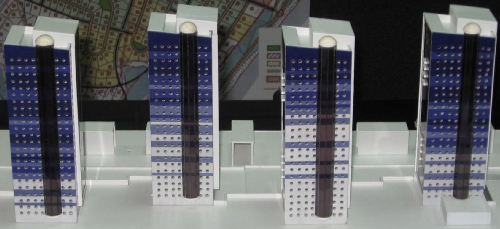 